MISSION STATEMENTGuadalupe Discernment House supports men in vocation discernment by providing a prayerful Catholic community where the Holy Spirit can make God’s Will clear.Please help by praying the following prayer: Almighty God, You have made us to know You, to love You, and to serve You, and thereby to find fulfillment. You are in all thingsand every path can lead to You, but of them all, there is one path especiallyby which You want each person to come to You.Send Your Holy Spirit to those discerning, so that they find that path and follow it right to the end.Amen.Guadalupe House Renovations Fund 1702 Lumbard StreetFort Wayne IN 46803Guadalupe House Renovation Fundc/o Confraternity of Penitents 1702 Lumbard StreetFort Wayne IN 4680324 room,        90 year-old former convent for sale in    Fort Wayne, IN8 Bedrooms3 ½ Baths1 Kitchen2 KitchenettesChapelParlorDining roomOfficeLaundry and work roomsAir conditioned, gas heatPrice: $10,000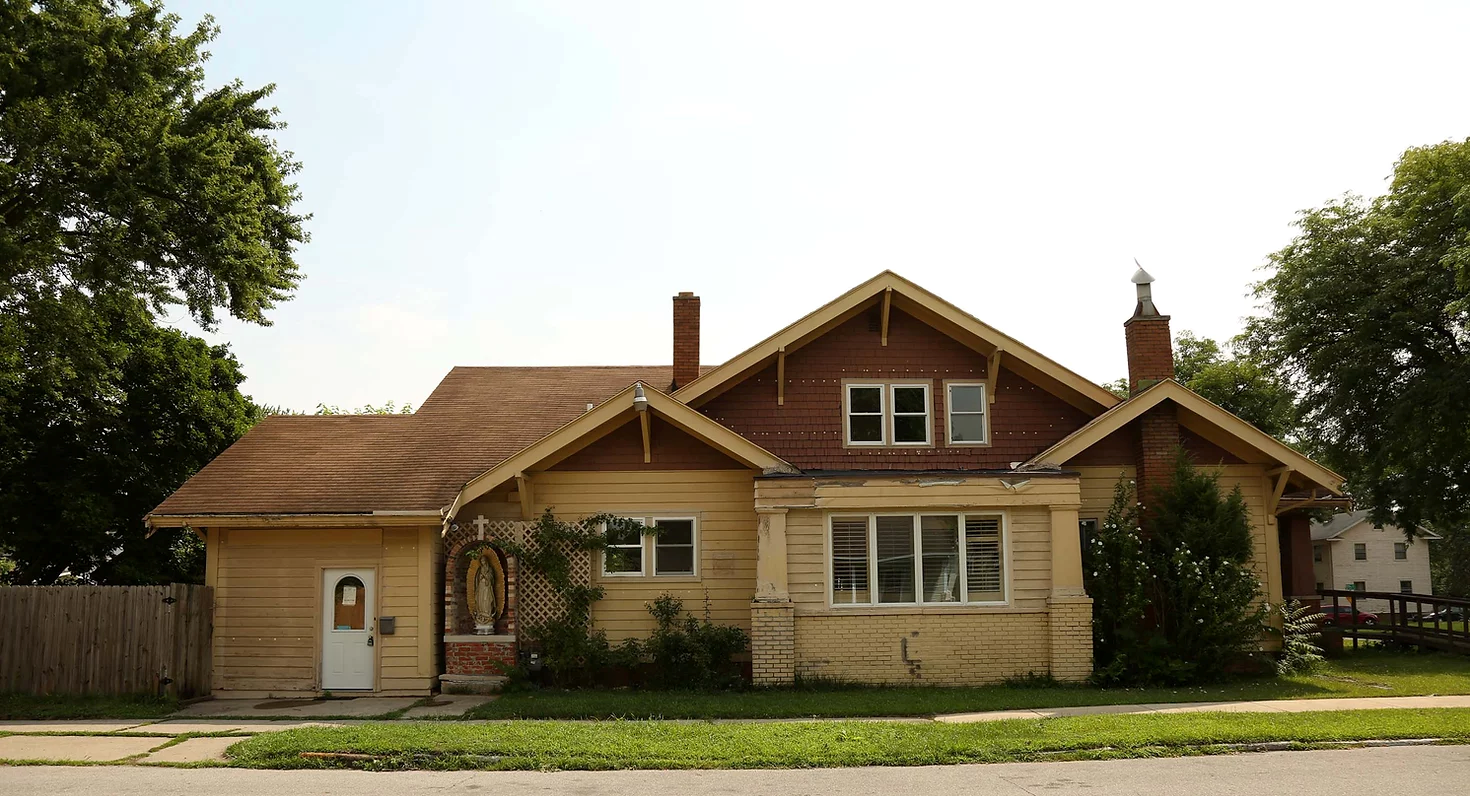 What’s the catch?The $10,000 was just the cost of clean-up from extensive interior water damage from a burst pipe in the second-floor bathroom. The good news is, we’ve paid the price! The house has been purchased and is being transformed into Guadalupe Men’s Discernment House.www.GuadalupeVDH.comGuadalupe Discernment House will: House up to eight men from anywhere in the USA and provide support in a peaceful environment.Be available to men for overnight stays and private retreats.Resurrect the Community Harvest Food Voucher Program for the poor in this vicinity.Invite the public into the house Chapel of 1000 priests. The chapel will be blessed not only with icons and a life-sized replica of the tilma of Our Lady of Guadalupe, but also with the names of 1000 sponsored holy priests (living, deceased, and canonized).We’ve already raised $30,000 of the $180,000 needed, but we need your help! Please consider sponsoring one of your beloved priests!https://www.1000priests.orgWhat’s the catch?The $10,000 was just the cost of clean-up from extensive interior water damage from a burst pipe in the second-floor bathroom. The good news is, we’ve paid the price! The house has been purchased and is being transformed into Guadalupe Men’s Discernment House.www.GuadalupeVDH.comGuadalupe Discernment House will: House up to eight men from anywhere in the USA and provide support in a peaceful environment.Be available to men for overnight stays and private retreats.Resurrect the Community Harvest Food Voucher Program for the poor in this vicinity.Invite the public into the house Chapel of 1000 priests. The chapel will be blessed not only with icons and a life-sized replica of the tilma of Our Lady of Guadalupe, but also with the names of 1000 sponsored holy priests (living, deceased, and canonized).We’ve already raised $30,000 of the $180,000 needed, but we need your help! Please consider sponsoring one of your beloved priests!https://www.1000priests.org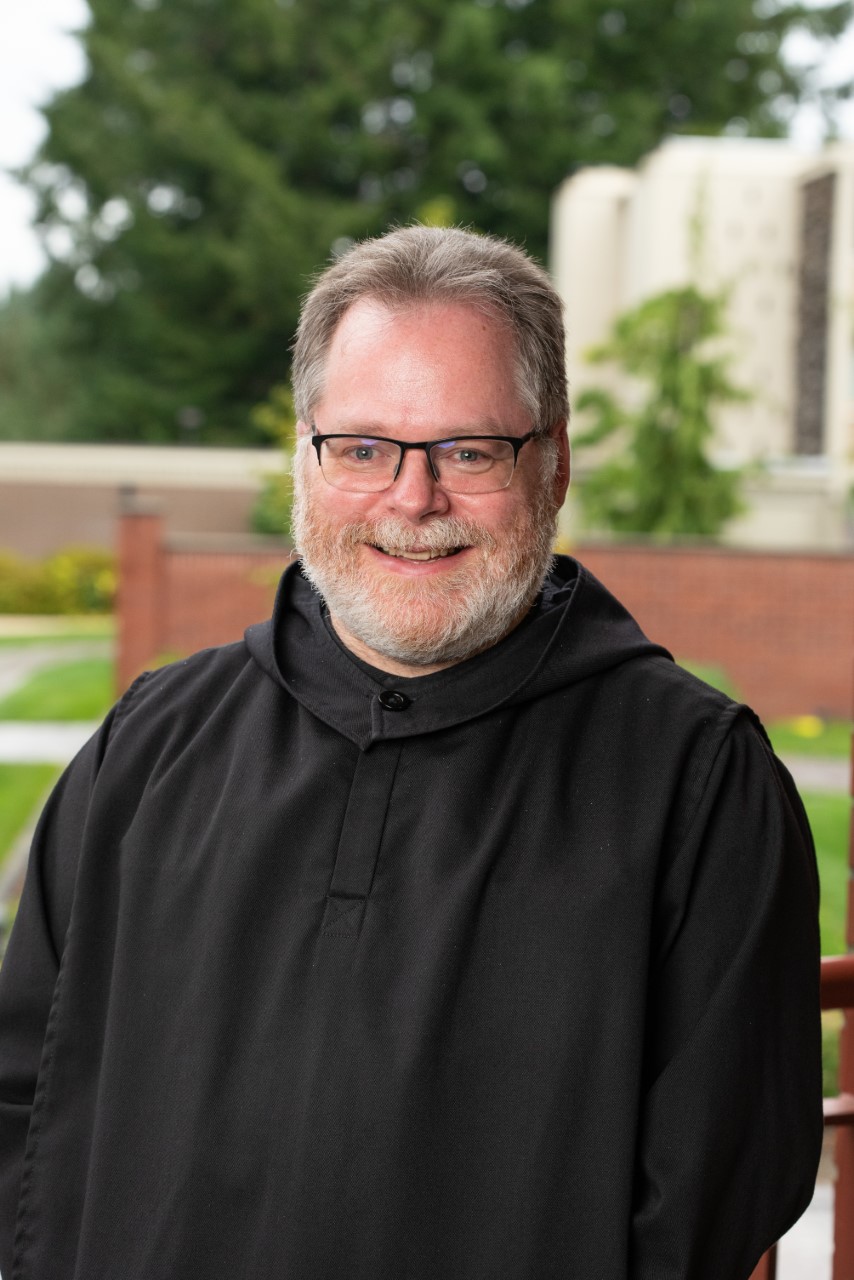 Having spent time [there] while I was discerning my own vocation, I can speak with personal experience to the love and dedication with which they work.– Br. Pachomius Hamor, OSBPatrick (now Br. Pachomius) entered the vocation discernment house when we were located in Rhode Island. Since then, twelve additional men have discerned their life’s path with us!Having spent time [there] while I was discerning my own vocation, I can speak with personal experience to the love and dedication with which they work.– Br. Pachomius Hamor, OSBPatrick (now Br. Pachomius) entered the vocation discernment house when we were located in Rhode Island. Since then, twelve additional men have discerned their life’s path with us!Having spent time [there] while I was discerning my own vocation, I can speak with personal experience to the love and dedication with which they work.– Br. Pachomius Hamor, OSBPatrick (now Br. Pachomius) entered the vocation discernment house when we were located in Rhode Island. Since then, twelve additional men have discerned their life’s path with us!A Concrete Way to HelpOur parishes pray for vocations. Here is another way to help men discover and pursue their paths to holiness!Millions of drops of water damaged the house severely. But we can restore this beautiful home, penny by penny. One penny can restore one drop’s damage. Will you please help? ____  $180 sponsorship for one priest in the chapel. Submit priest’s name, address for acknowledgement_____ $5000 room sponsorship in honor of (Name)____ Donation toward parlor in honor of Br. Peter Maria, FFM____ Donation of any amountChecks made out to CFP Renovations Fund. Fold donation into this flyer, seal ends with tape, add stamp, and mail. ALL CONTRIBUTIONS TAX DEDUCTIBLE.Guadalupe House is a ministry of the Confraternity of Penitents: https://www.penitents.orgWe pray daily for benefactors and offer one Mass yearly for them on August 22. May God bless you for your prayers and support!